МКУ «Центр социальной помощи семье и детям г.Юрги»Сценарий мероприятия «Каждой пичужке по кормушке»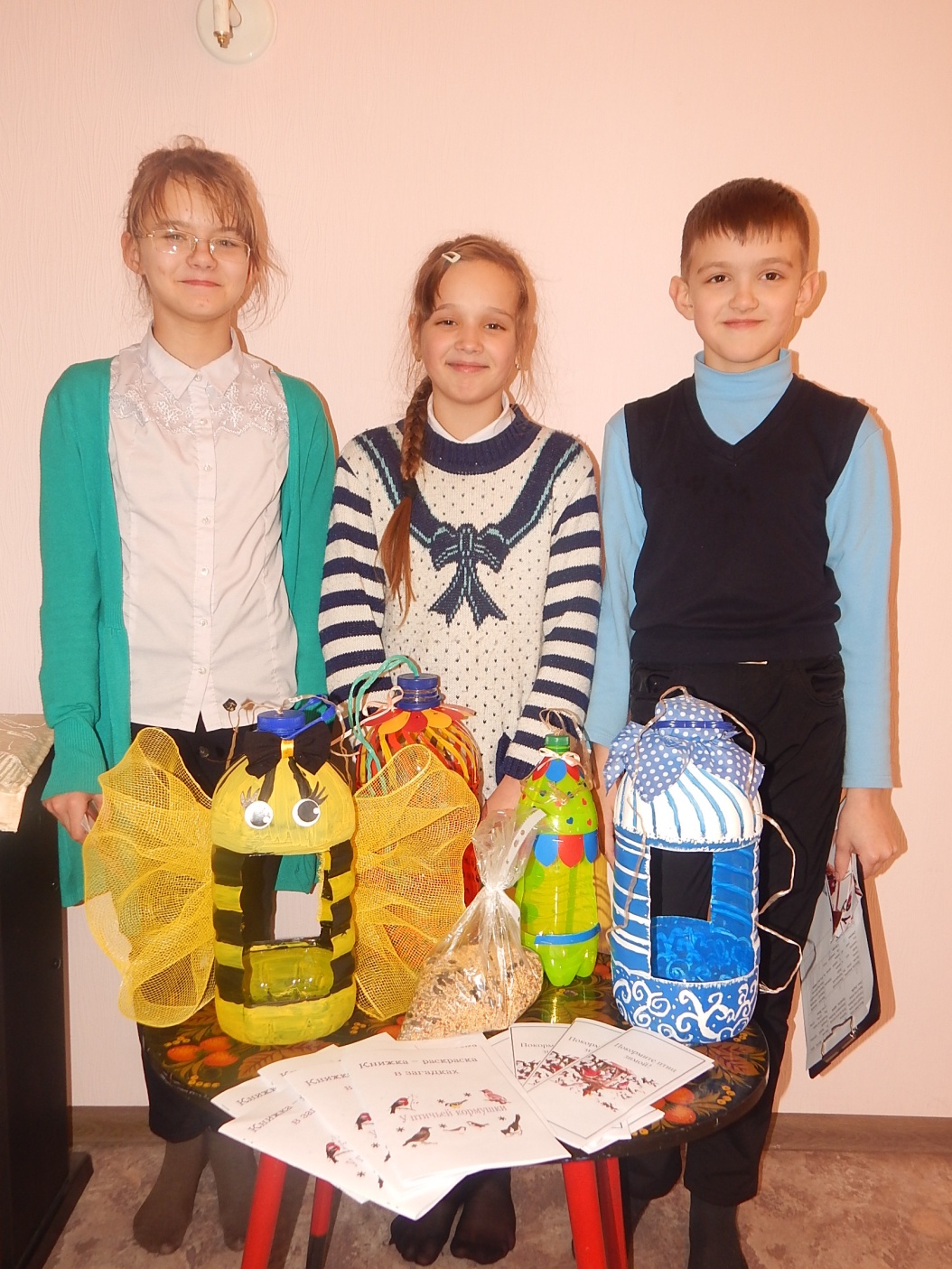 Карзакова О.А., социальный педагогАннотация: Мероприятие в рамках экологической акции «Покормите птиц» было проведено сотрудниками и воспитанниками отделения дневного пребывания МКУ «Центр социальной помощи семье и детям г. Юрги» для воспитанников детского сада №18 «Теремок». Цель: формирование у детей желания вносить посильный вклад в дело охраны природы родного края.
Задачи:
- вручить кормушки;
- формировать заботливое отношение к пернатым у воспитанников ДОУ на примере воспитанников МКУ «ЦСПСиД г. Юрги»;
- учить проявлять заботу о пернатых друзьях.Материалы:Кормушки, презентация «Птицы», Мультфильм «Перелетная», буклеты «Покормите птиц зимой»,  корм, ложки для проведения подвижной эстафетной игры.Ход мероприятия:Здравствуйте, ребята! Послушайте одно замечательное стихотворение. Оно о том, что с наступлением зимы окружающая нас природа нуждается в особенной заботе.Приучите птиц в морозК своему окну.Чтоб без песен не пришлосьНам встречать весну.А. Я. ЯшинКто же, ребята, скажите, нуждается зимой в особой заботе? Птицы.А что же вы знаете о птицах? Послушайте небольшие загадки и скажите про кого они.Загадки о птицах.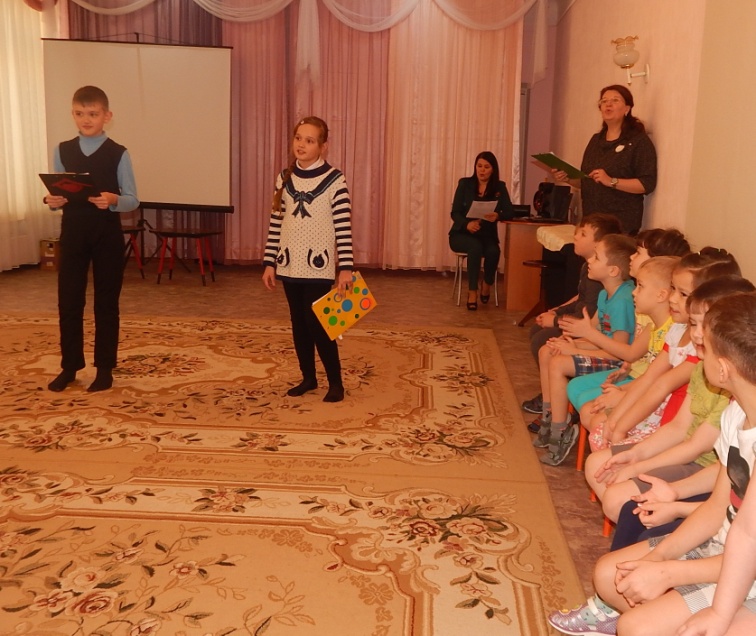 Вот, молодцы, отгадали всех птиц! Тогда давайте поиграем сейчас! Подвижная игра «Воробьи и вороны».Вы оказались очень внимательными детьми! Значит, следующая игра будет очень легкой для вас.Игра «Скажи наоборот»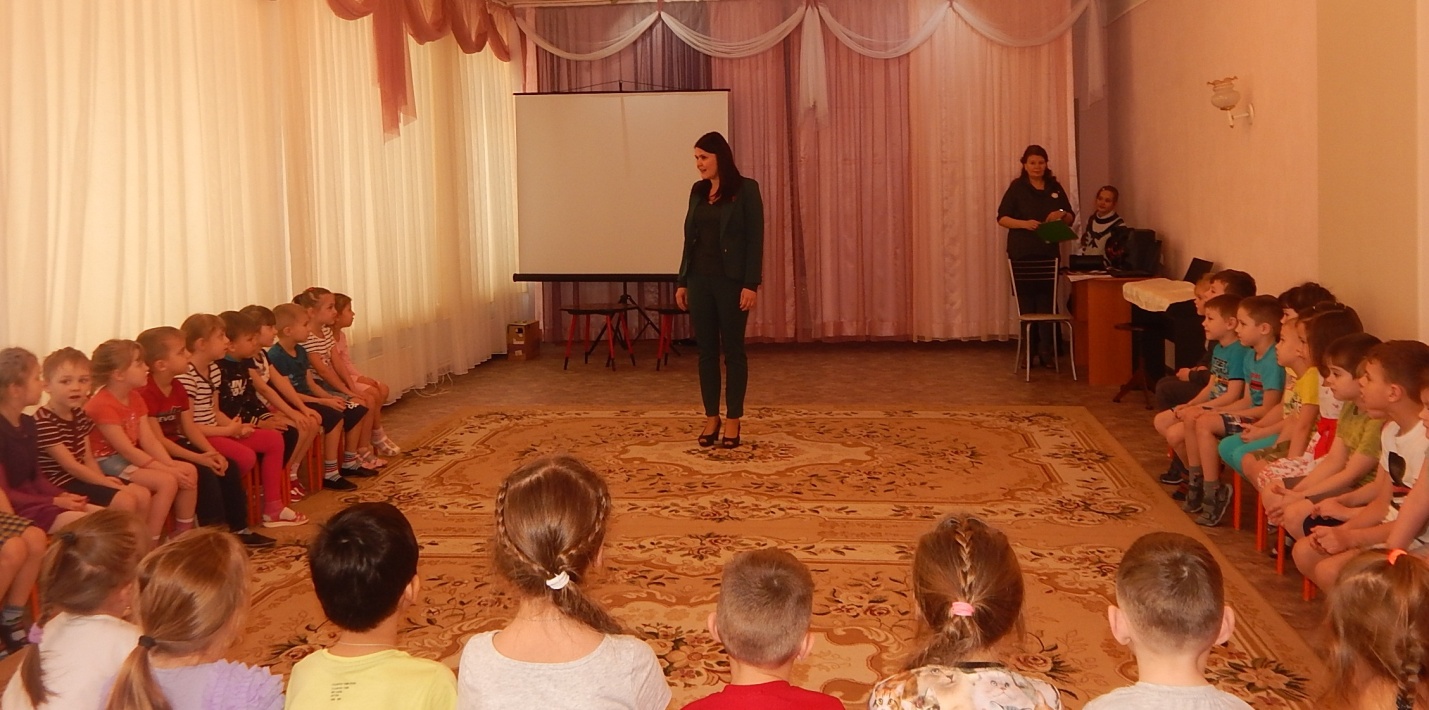 В: Скажу я слово высоко,А ты ответишь – низко.Скажу я слово далеко, А ты ответишь – близко.Игру продолжайСлова наоборот называй:Ворона большая, а синица… (маленькая)У сороки длинный хвост, а у воробья… (короткий)Голубь тяжелый, а воробей… (легкий)У синицы клюв тонкий, а у вороны… (толстый)Сова спит днем, а охотится… (ночью)Сойка-птица дикая, а курица - (домашняя),Ласточка- птица перелетная, а голубь (зимующий).Скажите, все птицы с наступлением холодов могут найти себе необходимый корм? Действительно многим птицам приходится очень трудно и им нужно покидать родные места, улетая в теплые края. Эти птицы и называются перелетными. А тем птицам, которые остаются зимой с нами еще тяжелее, везде снег и корм найти гораздо труднее! Как мы им можем помочь?Стихотворение «Кормушка»Кормушку сделаю для птиц.Для воробьев и для синиц.Пакет возьму от молока.И дырки сделаю в боках..Насыплю крошек и крупы.Чтоб пировали воробьи.Чтоб птички в гости прилетали.И никогда не голодали..Вот мы сейчас и попробуем наполнить кормушки для птичек.Эстафетная игра «Насыпь корм в кормушку» 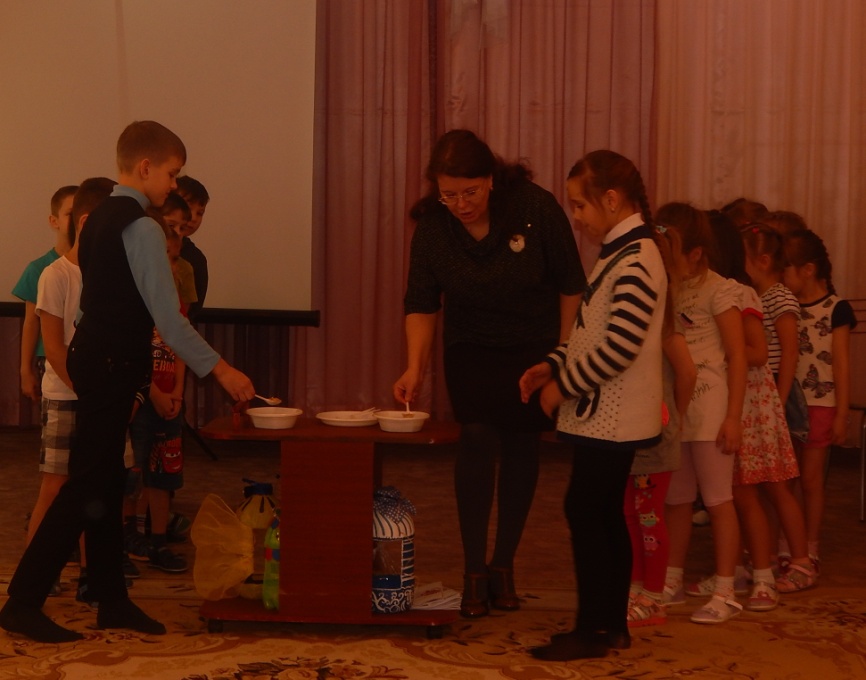 2 команды и корм.Вот молодцы! Видно, что вы сможете заботиться о птицах. Подвижная игра «Собери пазл».А мы, ребята, к вам не просто так пришли, а с подарками. Мы принесли кормушки для того, чтобы вы их повесили у себя на участках и не забывали кормить птичек зимой.Вручение кормушек.Выносливая птица,Усердно ищет корм,И крошки подбирает,Воркуя под окном!Ответ: ГолубьВсе стрекочет и вертится,Ей на месте не сидится,Длиннохвоста, белобокаВороватая... сорокаКто в беретке ярко-красной,В черной курточке атласной.На меня он не глядит,Все стучит, стучит, стучит. ДятелНепоседа, невеличка,Желтая почти вся птичка.Любит сало и пшеничку.Кто узнал ее? СиничкаКрасногрудый, чернокрылый,Любит зернышки клевать.С первым снегом на рябинеОн появиться опять. СнегирьОкраской — сероватая,Повадкой — вороватая,Крикунья хрипловатая -Известная персона.Кто она?.. воронаЯ в тёплый край не улетаю,Здесь под крышей обитаю.Чик-чирик! Не робей!Я бывалый……воробейЯ в тёплый край не улетаю,Здесь под крышей обитаю.Чик-чирик! Не робей!Я бывалый……воробейЯ в тёплый край не улетаю,Здесь под крышей обитаю.Чик-чирик! Не робей!Я бывалый……воробей